Конспект занятия по художественно-эстетическому развитиюОбразовательная область «Художественное творчество»Тема занятия: Рисование пальчиками и ватными пальчиками «Снежок порхает, кружится…»Группа – первая младшаяВоспитатель – Алексеева Мадина Харисовна Задачи:Воспитательные – воспитывать интерес к рисованию; развивать эстетическое восприятие окружающих предметов и явлений.Обучающие – учить создавать  образ снегопада; закрепить умение рисовать пятнышки ватными палочками и пальчиками; познакомить с белым цветом; показать разные оттенки синего.Развивающие – развивать чувство цвета и ритма.Предварительная работа: наблюдение на прогулке за снегопадом; рассматривание альбома «Зима».Оснащение занятия:- листы бумаги голубого цвета с изображение туч серого, синего, фиолетового цвета – на выбор детям (Приложение 1);- ватные палочки;-  гуашевые краски белого и синего цвета;- салфетки бумажные  и матерчатые;- стаканчики с водой.Программное обеспечение:Примерная основная общеобразовательная программа дошкольного образования «От рождения до школы» под ред. Н. Е. Вераксы, Т. С. Комаровой, М. А. Васильевой – М. : Мозаика-Синтез, 2010.И. А. Лыкова Изобразительная деятельность в детском саду: планирование, конспекты занятий, методические рекомендации.  Ранний возраст. – М. : «КАРАПУЗ», 2010Ход занятия:Приложение 1Листы бумаги с силуэтами туч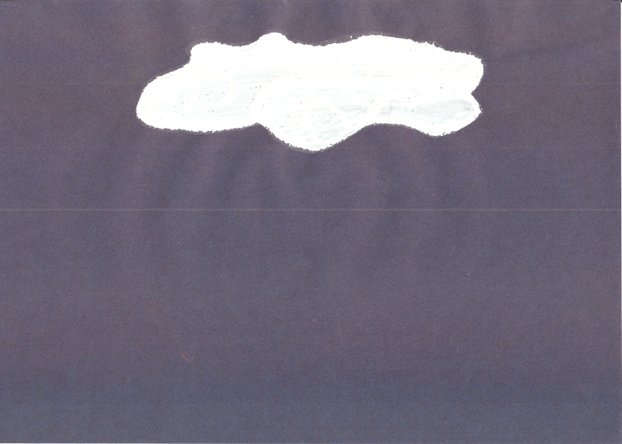                                                                           Приложение 2Рисунок ребенка«Снежок порхает, кружится…»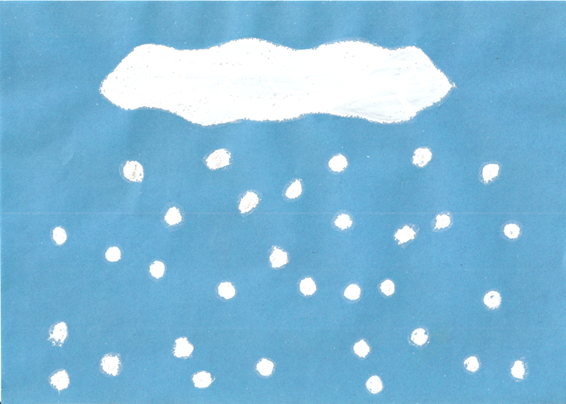 ЧастьзанятияСодержаниеСодержаниеЧастьзанятияДеятельность педагогаДеятельность детейПеред началом занятия дети выбирают по своему желанию листы бумаги голубого цвета с силуэтами туч серого, синего, фиолетового цвета. Рассматривают, обводят силуэты пальчиком и включаются в пальчиковую игру «Снег идет» – постукивают пальчиками ниже силуэтов тучек.Перед началом занятия дети выбирают по своему желанию листы бумаги голубого цвета с силуэтами туч серого, синего, фиолетового цвета. Рассматривают, обводят силуэты пальчиком и включаются в пальчиковую игру «Снег идет» – постукивают пальчиками ниже силуэтов тучек.Перед началом занятия дети выбирают по своему желанию листы бумаги голубого цвета с силуэтами туч серого, синего, фиолетового цвета. Рассматривают, обводят силуэты пальчиком и включаются в пальчиковую игру «Снег идет» – постукивают пальчиками ниже силуэтов тучек.Организационный моментВоспитатель показывать детям красивую картинку с зимним пейзажем или страничку настенного календаря с изображением снегопада и рассказывает стихотворение З. Александровой:Снежок порхает, кружится,На улице бело.И превратились лужицыВ холодное стекло.Дети рассматривают картинку и слушают литературное произведениеОсновная частьВоспитатель спрашивает детей, на что похож снег. Показывает вату, бумагу, носовой платок, бантик, футболку, носочки, тарелки,  игрушечного зайца,  молоко в прозрачной бутылочке с соской, мороженое (на картинке) или другие предметы белого цвета. Воспитатель показывает краску белого цвета и поясняет, что такой краской можно рисовать снег. Приглашает детей  взять ватные палочки и порисовать белой краской белый снег.Дети узнают и по возможности называют предметы, отвечают на вопросы воспитателя.Дети рисуют снег по аналогии с тем, как рисовали дождь.Подведение итогов занятияВоспитатель вместе с детьми рассматривает работы (Приложение 2) и хвалит детей